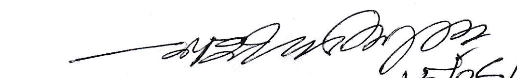 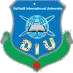 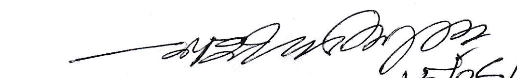 Daffodil International UniversityFaculty of EngineeringDate: July 18, 2024Reschedule NoticeFinal Defense Board, Spring 2024This is to notify that the Final Defense scheduled for July 20, 2024, has been postponed due to unavoidable circumstances. The new date will be announced soon. Please stay updated by regularly checking the online notice board.HeadDepartment of EEEDIU